Ansökan om samtycke till att placera huvudmannens/underåriges tillgångar i aktier eller annan placering som kräver överförmyndarens samtycke   enligt föräldrabalken 14 kap 6 § / 13 kap 6 §. Huvudmannens/Underåriges personuppgifter  Ställföreträdare/Förmyndare 1Ställföreträdare/Förmyndare 2Vi behandlar dina personuppgifter enligt dataskyddsförordningen GDPR. Vill du läsa mer om hur vi behandlar dem kan du läsa på www.kalmar.se/integritetspolicy Fortsättning nästa sidaSkäl till ansökanBilagorUnderskrifterAnsökan skickas till:ÖverförmyndarverksamhetenBox 611391 26 Kalmar Fortsättning nästa sidaInformationFB 13 kap 5 § - Placeringar utan överförmyndarverksamhetens samtycke Enligt föräldrabalken 13 kap 5 § kan förmyndarna göra vissa placeringar av den omyndiges tillgångar utan överförmyndarens samtycke. Det rör sig bl.a. om de flesta värdepappersfonder samt värdepapper garanterade av staten samt för utlåning med pant inom 60 % av taxeringsvärdet på fastighet. FB 13 kap 6 § - Placering i aktier eller på annat sättI föräldrabalken 13 kap 6 § anges, att föräldrarna med överförmyndarens samtycke får placera den omyndiges tillgångar i aktier eller i övrigt på annat sätt än som anges i 5 §. Medlen skall placeras så att tillräcklig trygghet finns för deras bestånd och så att de ger skälig avkastning. Enligt lagens förarbeten innebär detta krav att överförmyndaren endast i undantagsfall kan samtycka till förvärv av annan egendom än värdepapper, exempelvis ädelmetaller, konst eller antikviteter. Beträffande sådan egendom är det enligt förarbetena svårt att bedöma det aktuella värdet och framtida värdeutveckling. Föremål som har särskild anknytning till den omyndige och hans familj kan dock tänkas vara till sådan nytta för den omyndige att det kan godtas. Ifråga om värdepapper är det i första hand sådana som är föremål för notering och handel på börs som tillåts. Dock kan aktier i ett familjeföretag vara en godtagbar placering. Långsiktigt sparande i form av försäkringar kan också godtas. Överförmyndaren överväger dock noga i sin prövning eventuella negativa konsekvenser innan tillgångar låses för lång tid genom ett sparande i pensions- eller livförsäkringar. I sin prövning beaktar även överförmyndaren om föräldrarna själva har särskilda kunskaper om värdepappersmarknaden eller om de avser att anlita sakkunnig hjälp. Det är ingenting som hindrar att överförmyndaren ger sitt samtycke en mera generell utformning. Överförmyndaren kan t.ex. medge att föräldrarna köper aktier av viss typ eller inom viss bransch. Överförmyndaren kan också bestämma vissa beloppsgränser för förvärv av aktier och andra värdehandlingar. Överförmyndaren kan som en del i prövningen komma att behöva ta in information från t.ex. banker och andra värdepappersinstitut Genom att en omyndig som fyllt 16 år undertecknar ansökan får det anses att denna yttrat sig enligt föräldrabalken 16 kap 9 § och samtycker till placeringsförslaget.Namn PersonnummerAdressPostnummer och ortVistelseadress (om annan än ovanstående)Postnummer och ortTelefonnummerE-postadressNamn PersonnummerAdressPostnummer och ortVistelseadress (om annan än ovanstående)Postnummer och ortTelefonnummerE-postadressNamn PersonnummerAdressPostnummer och ortVistelseadress (om annan än ovanstående)Postnummer och ortTelefonnummerE-postadressOrt och datumOrt och datumOrt och datumNamnteckning stf/förmyndare 1Namnteckning stf/förmyndare 2Namnteckning hm/barn (om fyllt 16 år)NamnförtydligandeNamnförtydligandeNamnförtydligande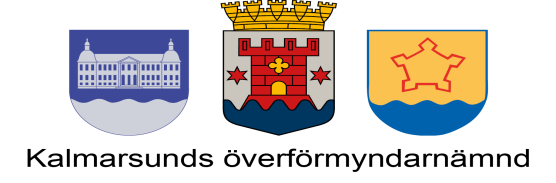 